新版网站后台发布文档操作说明为帮助各位信息员尽快了解并掌握新版网站后台的操作方法，主要针对发布文档，结合使用中遇到的问题，制作此操作说明，供各位老师参考。详细资料请参考《WebPlus Pro 信息起草员操作指南》及浏览WebPlus Pro 服务网http://pro.webplus.net.cn/    一、登录后首先查看右上角站点信息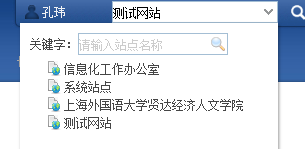 注意：如果显示的是系统站点，则无法发布文档。请点击向下的箭头，选项相应的站点。    二、点击内容管理的文档管理，再点击左侧的栏目，选择要发布的栏目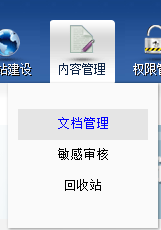 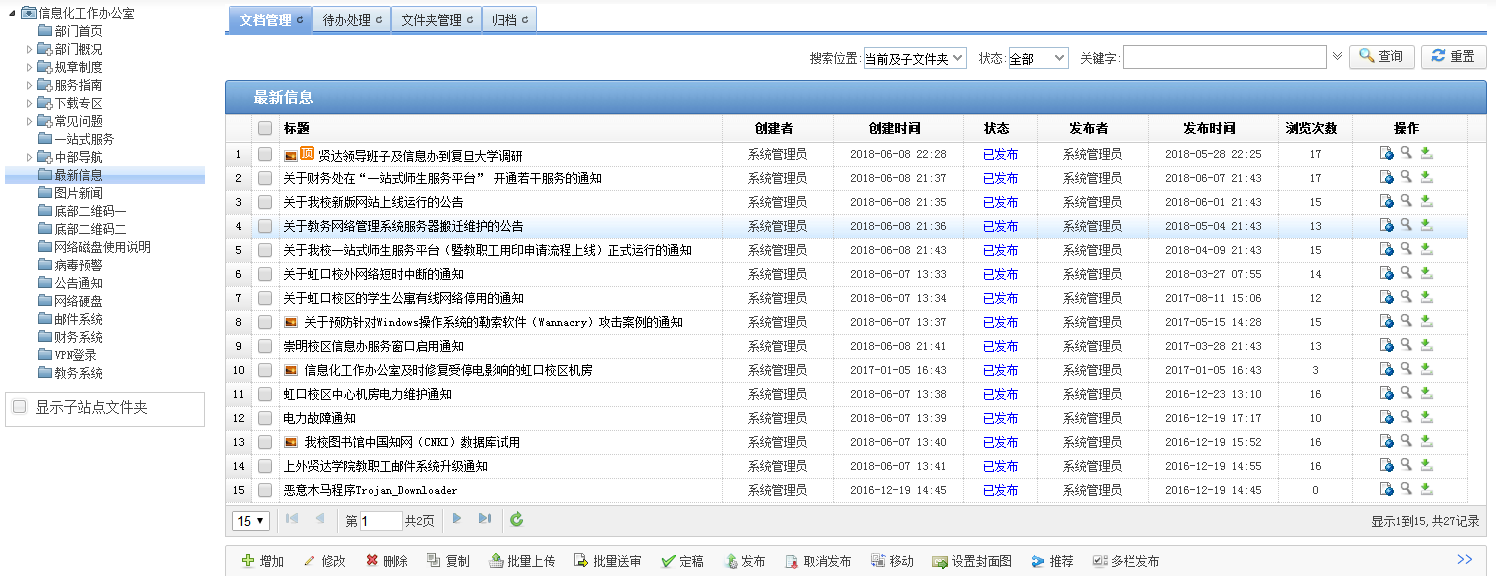 如果新增文档，则点击文档下方的“增加”，如果修改文档，则先选择，在点“修改”。     三、编辑文档：点击“增加”或“修改”后，出现文档编辑界面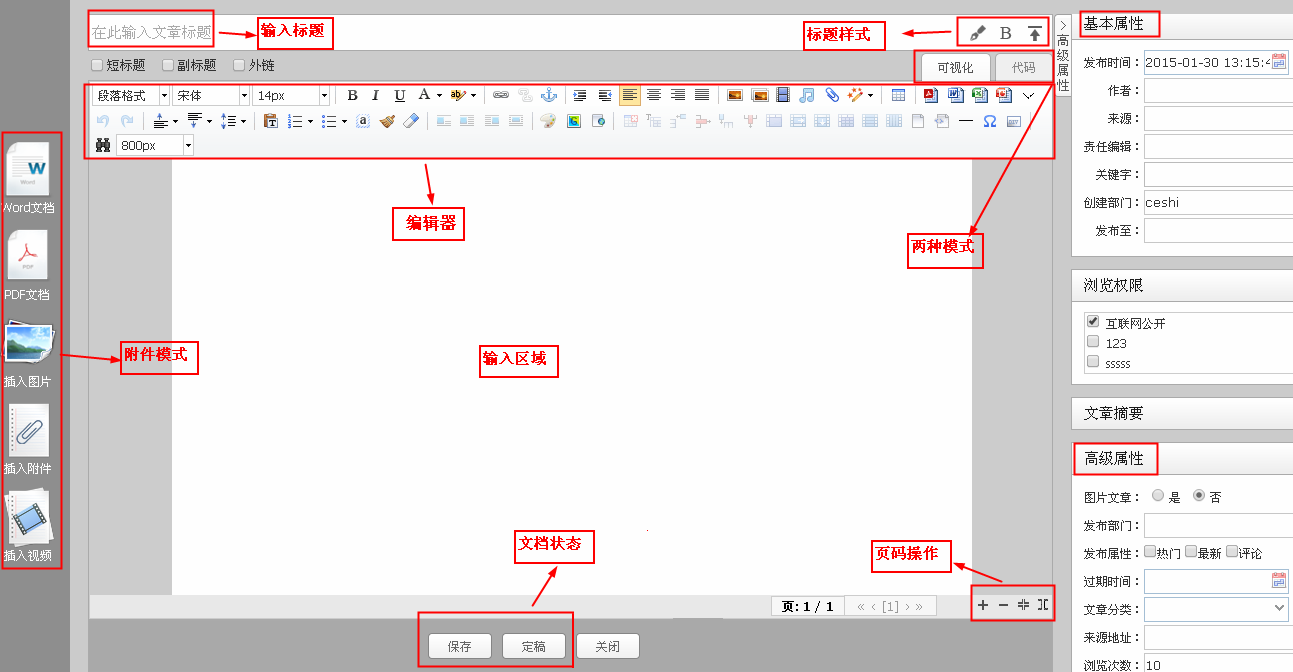 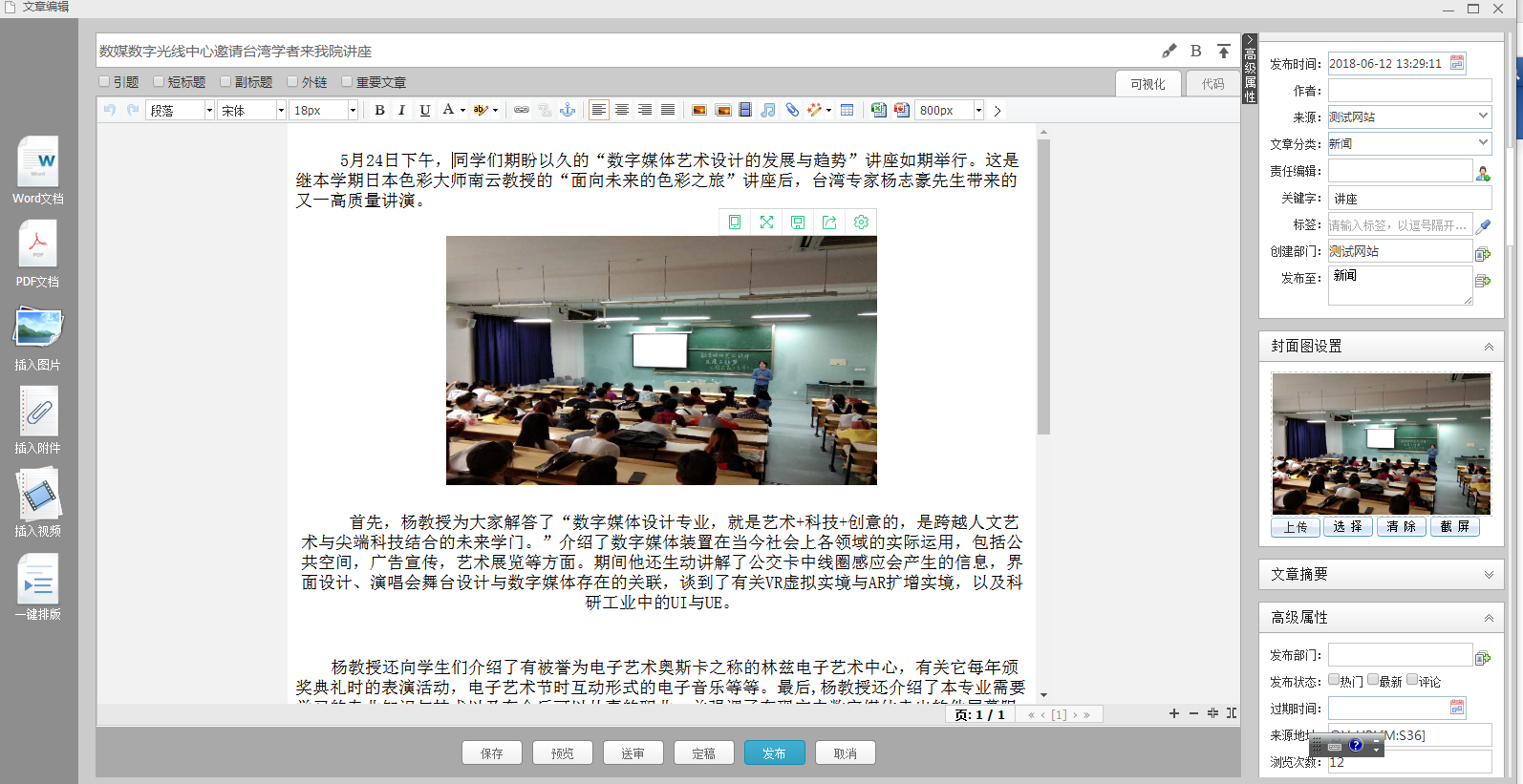 标题下方可设置附标题、外链等。注意：如果这篇文档没有内容，只要链接到其他网页，请选择外链，并在下方输入网址。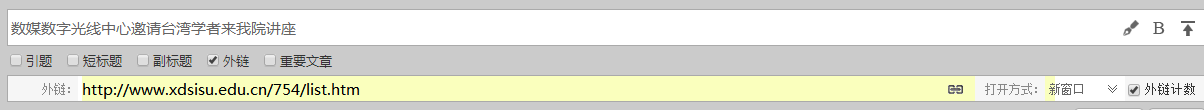 2、点击工具栏的》，可以展开更多工具。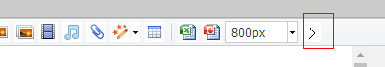 3、导入Word文档，按下图1、2、3步骤即可完成。导入PDF文档选下方的按钮，步骤相同。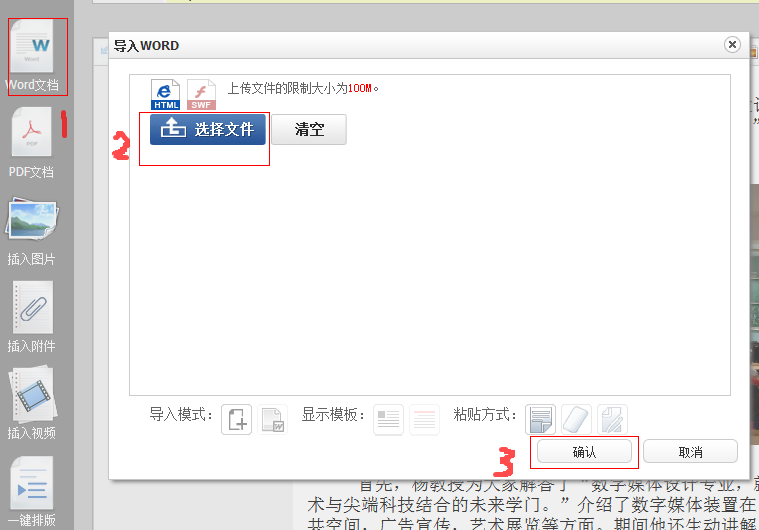 注意：导入表格时出现表格线未导入的情况时，可以用word软件打开原来的文档，另存为word97-2003格式，再重新导入。4、插入图片：首先将光标定位在文档中需要插入的位置，在按下图1、2、3的步骤操作。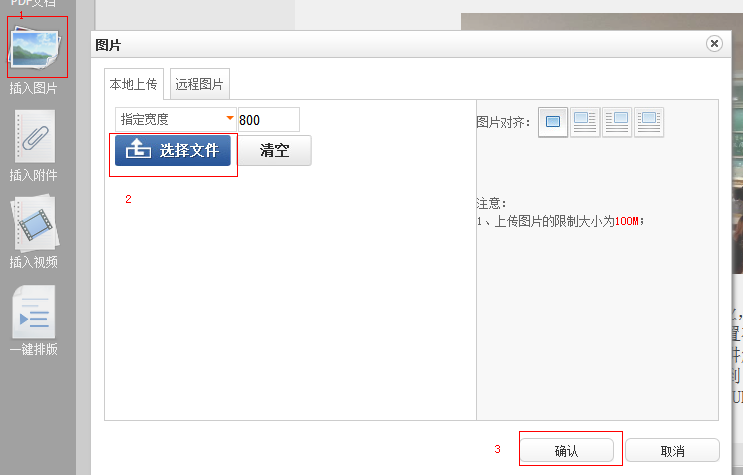 5、图片编辑：插入后的图片，点击它，可以进行对齐位置、大小的调整，如下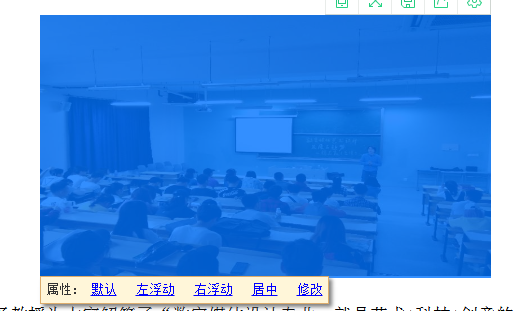 点击修改，可以修改显示尺寸，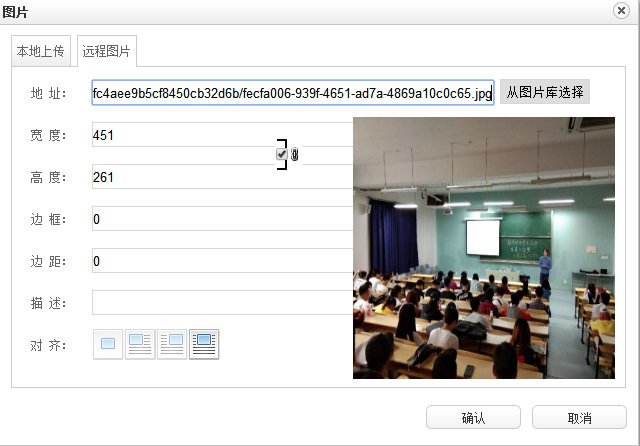 注意：如果该栏目的图片是在首页有图片轮播展示的，需要在左侧的封面图设置里进行设置：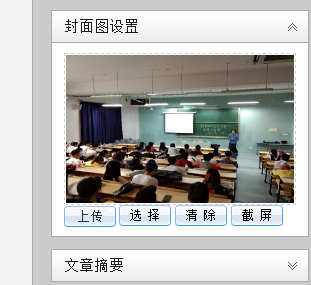 一般默认文章第一张图在轮播中显示，如果正文里没图，可以点“上传”上传一张图。“选择”按钮可以在正文中选一张需要在轮播中展示的图片。“清除”如果这篇文章的图片不需要在轮播中展示，则选择“清除”“截屏”为截取图片的一般分在在轮播中展示。6、插入附件：首先将光标定位在文档中需要插入附件的位置，点左边“插入附件”步骤通插入图片。7、正文内容插入超链接：先选中要插入超链接的文字或图片，点工具栏的超链接按钮，如下图：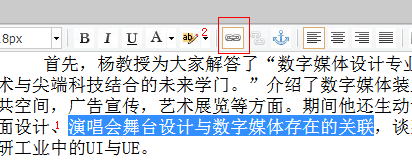 步骤：1选择链接类型，2输入地址，3、选择打开方式，4、确定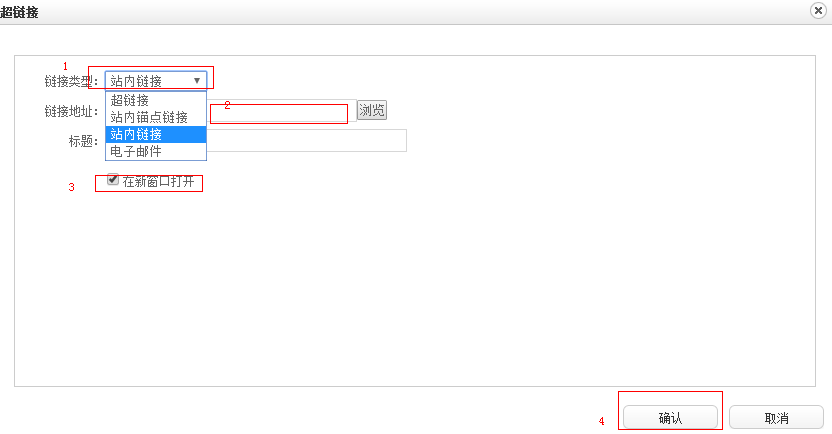 四、发布文档在文章编辑界面是，如果检查无误，可点击发布按钮发布。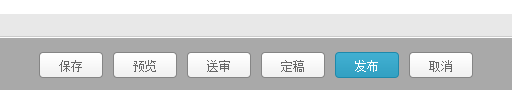 也可按保存或定稿按钮退出编辑界面，在文章列表的下方选择发布按钮。五、文章排序1、置顶：在文章列表界面，选择该文章，点击下方的“发布”按钮，在下图设置置顶方式。置顶后，该文章显示在第一个。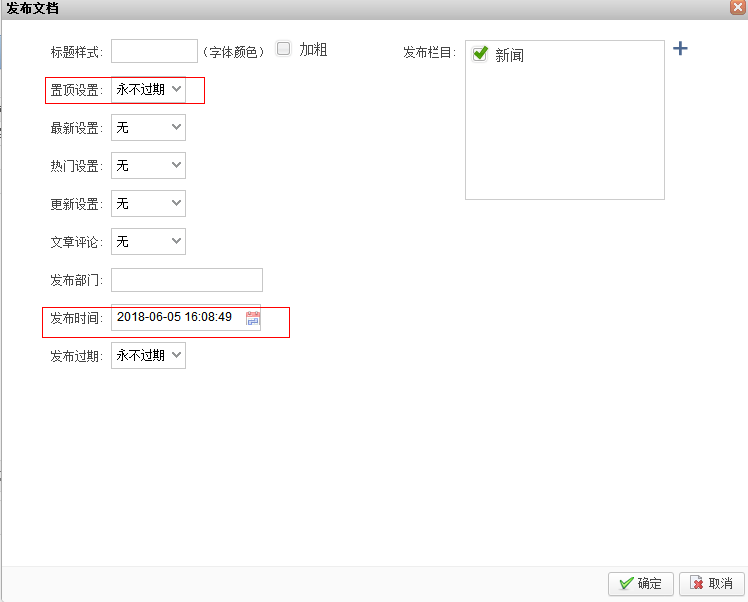 注意：通常同一个栏目下设置置顶的文章为1-2篇，不能过多，不然没有效果。排序：在发布时修改发布时间，可对文章列表排序，发布时间近的排在前面。